Директору ООО «Эко-Сити»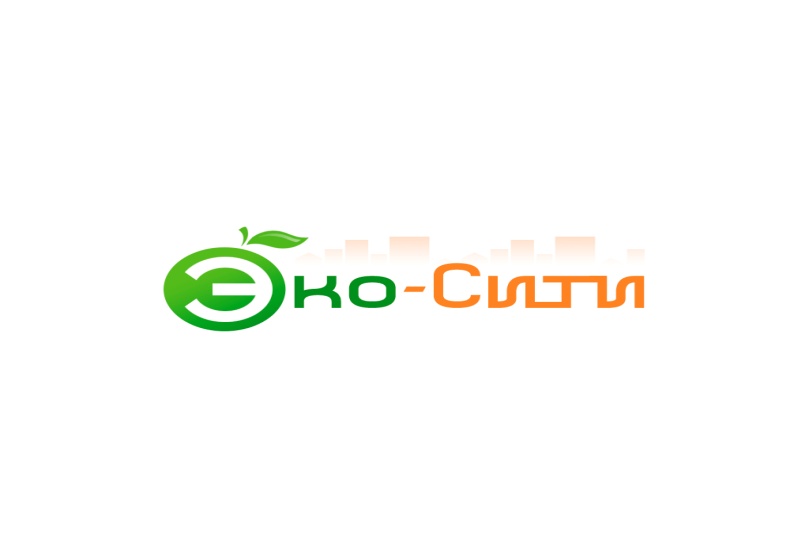 А.Ю.Фурсинуот ________________________________________________________________Ф.И.О. льготникаАдрес:___________________________________________________________________________________________________Тел: _____________________________№ договора _______________________заявление	Прошу предоставить мне скидку на услуги по обращению с твердыми коммунальными отходами.Отношусь к льготной категории:Участники, инвалиды Великой Отечественной войны, труженики тылаУзники концлагерейЖители блокадного ЛенинградаГерои Советского СоюзаГерои Социалистического Труда и полные кавалеры ордена СлавыГраждане, достигшие 80 летнего возрастаИнвалиды 1 группыИнвалиды 2 группыДети-инвалиды и инвалиды с детстваГраждане, достигшие 70 летнего возрастаМногодетные семьи, имеющие трех и более детей, не достигших 18 летнего возраста (на каждого члена семьи).	Копии документов, подтверждающих скидку, прилагаю.СОГЛАСИЕна обработку персональных данныхЯ, ____________________________________________________________________________________________________________________,(фамилия, имя, отчество субъекта персональных данных)(далее – субъект персональных данных) в соответствии с п. 4 ст. 9 Федерального закона от 27.07.2006 № 152-ФЗ «О персональных данных»,
зарегистрирован___ по адресу: ____________________________________________________________________________________________,_________________________________________________________________________________________________________________________,в целях получения льготы на оказание услуг по обращению с твердыми коммунальными отходами, свободно, своей волей и в своем интересе даю согласие обществу с ограниченной ответственностью «Эко-Сити» (ОГРН 1112651035463) находящемуся по адресу: 356203, РФ, Ставропольский край, Шпаковский район, хутор Нижнерусский, ул. Карьерная, 2 (далее – Региональный оператор) на обработку (любое действие (операцию) или совокупность действий (операций), совершаемых с использованием средств автоматизации или без использования таких средств с персональными данными, включая сбор, запись, систематизацию, накопление, хранение, уточнение (обновление, изменение), извлечение, использование, передачу (распространение, предоставление, доступ), обезличивание, блокирование, удаление, уничтожение), а также передачу в случае необходимости третьей стороне для осуществления вышеуказанных целей и осуществление Региональным оператором иных действий с учетом действующего законодательства РФ в отношении следующих моих персональных данных:- фамилия, имя, отчество (при наличии), дата и место рождения, гражданство;- адрес регистрации и фактического проживания;- паспорт удостоверяющий личность гражданина Российской Федерации (серия, номер, кем и когда выдан);- номер телефона;- документ, подтверждающий льготу.№ л/с СГРЦ ____________________________№ л/с ____________________________ДатаПодпись льготникаЗаполняется должностным лицом, удостоверяющим подпись льготникаЗаполняется должностным лицом, удостоверяющим подпись льготникаЗаполняется должностным лицом, удостоверяющим подпись льготникаЗаполняется должностным лицом, удостоверяющим подпись льготникаЗаполняется должностным лицом, удостоверяющим подпись льготникаЗаполняется должностным лицом, удостоверяющим подпись льготникаЗаполняется должностным лицом, удостоверяющим подпись льготникаПодпись льготника удостоверяюПодпись льготника удостоверяюПодпись льготника удостоверяюПодпись льготника удостоверяюПодпись льготника удостоверяюПодпись льготника удостоверяюПодпись льготника удостоверяюФ.И.О.Ф.И.О.ПодписьДолжность, организацияДолжность, организация(подпись)(Ф.И.О. полностью)